Progetto per un turismo sostenibile nell’arcipelago delle isole Egadi: l’ENEA presenta i risultati a Favignana12 settembre 2014 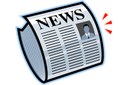 Presentati oggi a Favignana (Tp) i risultati delle attività del Progetto per un Turismo sostenibile nell’arcipelago delle isole Egadi, realizzato dall’ENEA nell’ambito del più ampio progetto “Eco-innovazione Sicilia” per incentivare il turismo sostenibile. L’esigenza nasce dalla grande affluenza estiva di turisti su un’isola che arriva ad ospitare fino a 60.000 persone al giorno a fronte degli abituali 4.500 residenti, con ricadute negative per l’ambiente.Il progetto prevede la realizzazione di interventi sulla gestione sostenibile delle risorse idriche, del ciclo dei rifiuti e delle risorse naturali anche attraverso studi sulla qualità dell’ambiente marino e costiero. A Favignana sono stati già installati: un impianto pilota di compostaggio per il trattamento dei rifiuti organici urbani e una casetta per la distribuzione dell’acqua ai cittadini con l’obiettivo di ridurre le bottigliette di plastica, che costituiscono un rifiuto considerevole per l’isola.In collaborazione con l’Area Marina Protetta è inoltre stato avviato un percorso di certificazione ambientale finalizzato alla salvaguardia del territorio e alla creazione di marchi locali di qualità ambientale per le principali attività turistiche del luogo: ricettività, ristorazione, visite guidate, centri di immersione, trasporto passeggeri, pesca, noleggio e locazione di unità navali, noleggio di auto, moto e bici e servizi di ormeggio.Queste attività si inseriscono tra le iniziative avviate dall’ENEA nel Mezzogiorno e sono finanziate dalla Legge finanziaria 2010, con modifiche inserite nella Legge di stabilità 2011, che mira a incentivare interventi coordinati in materia di tutela ambientale e di sviluppo di metodologie e tecnologie innovative, al fine di promuovere lo sviluppo del tessuto produttivo del Meridione.A cura dell'Ufficio Stampa e rapporti con i media